Khysiamedinov Viacheslav NikolaevichGeneral details:Certificates:Experience:Position applied for: CookAdditional position applied for: Mess BoyDate of birth: 23.12.2016 (age: 0)Citizenship: UkraineResidence permit in Ukraine: YesCountry of residence: UkraineCity of residence: OdessaPermanent address: str.Deribasovska 10/32Contact Tel. No: +38 (093) 224-19-86E-Mail: khisaymedinov@gmail.comSkype: khisaumedinovU.S. visa: NoE.U. visa: NoUkrainian biometric international passport: Not specifiedDate available from: 20.09.2017English knowledge: GoodMinimum salary: 1000 $ per month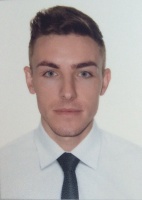 DocumentNumberPlace of issueDate of expiryCivil passportKM579434-07.12.2021Seamanâs passportAB585631-02.12.2021Tourist passport12526Training centr "Ilychevsk shiprepair yard"Ltd.15.09.2021TypeNumberPlace of issueDate of expiryDisagnated security duties of shipboard personnel12526Training centr "Ilychevsk shiprepair yard"Ltd.15.09.2021Safety familiarizaton,basic training and instruction for oll seafarers37736Training centr "Ilychevsk shiprepair yard"Ltd.21.09.2021Proficiency in survival craft and rescue boats[other than fast rescue boats]31663Training centr "Ilychevsk shiprepair yard"Ltd.19.09.2021PositionFrom / ToVessel nameVessel typeDWTMEBHPFlagShipownerCrewingCook18.09.2017-03.09.2017startAnchor Handling Tugstartstartstartuauaodessa